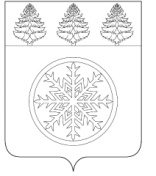 РОССИЙСКАЯ  ФЕДЕРАЦИЯИРКУТСКАЯ ОБЛАСТЬконтрольно - счетная палатаЗиминского городского муниципального образованияЗаключениепо результатам внешней проверки годового отчёта об исполнении бюджета Зиминского городского муниципального образования за 2013 год«24» апреля 2014 года	№ 04 -зЗаключение по результатам внешней проверки годового отчета «Об исполнении бюджета Зиминского городского муниципального образования за 2013 год» подготовлено  Контрольно-счетной палатой Зиминского городского муниципального образования (далее - КСП) в соответствии с требованиями пункта 3 части 2 статьи 9 Федерального закона   № 6-ФЗ от 07.02.2011 «Об общих принципах организации и деятельности контрольно-счетных органов субъектов Российской Федерации и муниципальных образований» статьи 264.4 Бюджетного кодекса Российской Федерации, Положения «О бюджетном процессе в Зиминском городском муниципальном образовании», утвержденного решением Думы Зиминского городского муниципального образования от 28.11.2013 г. № 457 (далее - Положение о бюджетном процессе) и планом работы КСП на 2014 год.В ходе настоящего контрольного мероприятия проверена бюджетная отчетность бюджета Зиминского городского муниципального образования.Общие положенияВнешняя проверка годового отчета об исполнении бюджета Зиминского городского муниципального образования за 2013 год проведена в соответствии с требованиями главы 25.1 Бюджетного кодекса Российской Федерации «Основы составления, внешней проверки, рассмотрения и утверждения бюджетной отчетности».Целью проведения внешней проверки годового отчета об исполнении местного бюджета является определение достоверности и полноты отражения показателей годовой бюджетной отчетности и соответствия порядка ведения бюджетного учета в муниципальном образовании законодательству РФ.Задачей  внешней проверки  является  установление правильности и достоверности бюджетного учета и отчетности по исполнению местного бюджета.Вопросы организации исполнения бюджета Зиминского городского муниципального образования регулируются Уставом Зиминского городского муниципального образования зарегистрированного 8 ноября 2005 года Главным управлением Минюста РФ по Сибирскому Федеральному округу в Иркутской области, Государственный регистрационный номер RU 383020002005001 (в новой редакции), Положением  о бюджетном процессе в Зиминском городском муниципальном образовании, действующем в 2013 году и утвержденным решением Думы Зиминского городского муниципального образования от 28.11.2013 № 457 (ред. от 22.08.2013 № 436, от 27.09.2012 № 355).Решение Думы Зиминского городского муниципального образования «О бюджете Зиминского городского муниципального образования на 2013 год и плановый период 2014 2015 годов» принято 27.12.2012 года - в соответствии с БК РФ до начала финансового года.  При внесении изменений и дополнений в местный бюджет (всего в течение года изменения и дополнения в местный бюджет вносились 9 раз) были соблюдены требования БК РФ в части установления предельного размера дефицита местного бюджета, верхнего предела муниципального долга, предельного объема муниципального долга, предельного объема расходов на обслуживание муниципального долга.Причинами внесения изменений в параметры бюджета является увеличение безвозмездных поступлений и уточнение  плановых назначений налоговых и неналоговых доходов. Бюджет Зиминского городского муниципального образования в последней редакции, утвержденной решением Думы Зиминского городского муниципального образования от 30 декабря 2013 года № 472,   утвержден по доходам в сумме 702204 тыс. руб., в том числе безвозмездные поступления от других бюджетов бюджетной системы РФ 489103 тыс. руб., по расходам в сумме 747641,5 тыс. рублей.    Дефицит местного бюджета составил 45437,5 тыс. рублей. Таким образом, плановые бюджетные назначения сложились по доходам бюджета города в сумме 702204 тыс. руб., по расходам в сумме 747641,5 тыс. рублей.     	Статьей 1 проекта решения Думы Зиминского городского муниципального образования «Об утверждении отчета об исполнении бюджета Зиминского городского муниципального образования за 2013 год» предлагается утвердить бюджет  по доходам  в сумме  700538 тыс. руб., по расходам в сумме 722517,1 тыс. рублей.К проекту решения Думы Зиминского городского муниципального образования «Об исполнении бюджета Зиминского городского муниципального образования за 2013 год» представлены следующие  приложения:-Приложение №2 – «Доходы бюджета Зиминского городского муниципального образования по кодам видов доходов, подвидов доходов, классификации операций сектора государственного управления, относящихся к доходам бюджетов за 2013 год»;-Приложение №4 – «Доходы бюджета по кодам классификации доходов бюджетов за 2013 год;-Приложение № 6 - «Отчет об исполнении расходов бюджета Зиминского городского муниципального образования за 2013 год по разделам и подразделам  классификации расходов бюджетов РФ»;-Приложение № 8 – «Распределение бюджетных ассигнований за 2013 год по разделам, подразделам, целевым статьям и видам расходов классификации расходов бюджетов РФ»;-Приложение №10 – «Распределение бюджетных ассигнований за 2013 год по разделам, подразделам, целевым статьям и видам расходов классификации расходов бюджета в ведомственной структуре расходов»;-Приложение № 12 - «Перечень городских целевых программ, финансируемых из местного бюджета в 2013 году по Зиминскому городскому муниципальному образованию»;-Приложение № 14 - «Программа внутренних заимствований Зиминского городского муниципального образования за 2013 год»;-Приложение № 16 – «Источники внутреннего финансирования дефицита бюджета Зиминского городского муниципального образования за 2013 год»;-Приложение № 17 – «Источники финансирования дефицита бюджета Зиминского городского муниципального образования по кодам группы, подгруппы, статей, видов источников финансирования дефицитов бюджетов, классификации операций сектора государственного управления, относящихся к источникам финансирования дефицитов бюджетов РФ за 2013 год».Анализ представленных к проекту решения Думы Зиминского городского муниципального образования «Об исполнении бюджета Зиминского городского муниципального образования за 2013 год» документов показал, что их перечень соответствует  требованиям статьи 264.6 БК РФ. Состав и содержание форм  годовой бюджетной отчетности об исполнении бюджета Зиминского городского муниципального образования.      Проведённая в соответствии с требованиями ст.264.4 Бюджетного кодекса РФ внешняя проверка годовой бюджетной отчётности показала следующее:       Утверждение местного бюджета на 2013 год обеспечено до начала финансового года. Предельные значения его параметров, установленные Бюджетным кодексом Российской Федерации, соблюдены. Основные характеристики бюджета и состав показателей, содержащиеся в решении о бюджете, соответствуют ст.184.1 Бюджетного кодекса Российской Федерации. Представленные для проведения внешней проверки формы отчётности, в основном, сформированы в соответствии с требованиями Инструкции о порядке составления и представления годовой, квартальной и месячной отчётности об исполнении бюджетов бюджетной системы Российской Федерации, утверждённой приказом Министерства финансов Российской Федерации от 28.12.2010 № 191н (далее – Инструкция № 191н).Проверка представленной бюджетной отчетности проведена в выборочном режиме:- отчет об исполнении бюджета главного распорядителя средств бюджета;- отчет о финансовых результатах деятельности;- отчет о движении денежных средств на 01.01.2014г.;- баланс главного распорядителя средств бюджета;- пояснительная записка к годовому отчету об исполнении бюджета Зиминского городского муниципального образования за 2013 год.      	В соответствии с п. 11.3. Инструкции №191н  Управлением по финансам и налогам администрации Зиминского городского муниципального образования   к внешней проверке представлен годовой отчет об исполнении бюджета Зиминского городского муниципального образования за 2013 год по следующим формам:Баланс исполнения консолидированного бюджета субъекта Российской Федерации и бюджета территориального государственного внебюджетного фонда (ф. 0503320);Справка по консолидируемым расчетам (ф. 0503125);Консолидированный отчет о движении денежных средств (ф. 0503323);Консолидированный отчет о финансовых результатах деятельности (ф. 0503321);Справка по заключению счетов бюджетного учета отчетного финансового года         (ф. 0503110); Пояснительная записка к отчету об исполнении консолидированного бюджета           (ф. 0503360);  «Сведения о количестве государственных (муниципальных) учреждений»  (ф. 0503361);  «Сведения об исполнении консолидированного бюджета» (ф. 0503364);- «Сведения о движении нефинансовых активов консолидированного бюджета» (ф. 0503368);  «Сведения по дебиторской и кредиторской задолженности» (ф. 0503369);- «Сведения о финансовых вложениях» (ф. 0503371);-«Сведения о государственном (муниципальном) долге консолидированного бюджета» (ф. 0503372);-  «Сведения об изменении остатков валюты баланса консолидированного бюджета» (ф. 0503373);- «Сведения по ущербу имуществу,  хищениях денежных средств и материальных ценностей» (ф. 0503376);- «Сведения об использовании информационно-коммуникационных технологий в консолидированном бюджете» (ф. 0503337).Кроме того, в связи с изменением типов муниципальных учреждений на бюджетные и автономные, Управлением по финансам и налогам администрации Зиминского городского муниципального образования (управление по финансам и налогам администрации ЗГМО) представлена сводная бухгалтерская отчетность, составленная согласно приказу Минфина России от 25.03.2011 № 33н  «Об утверждении инструкции о порядке составления, представления годовой, квартальной бухгалтерской отчетности государственных (муниципальных) бюджетных и автономных учреждений»:- «Баланс государственного (муниципального) учреждения» (ф.0503730);- «Справка по заключению учреждением счетов бухгалтерского учета отчетного финансового года» (ф.0503710);- «Отчет о финансовых результатах деятельности учреждения» (ф.0503721);- «Отчет об исполнении учреждением плана его финансово-хозяйственной деятельности» (ф.0503737);-  «Отчет об обязательствах, принятых учреждением» (ф.0503738);- «Сведения о движении нефинансовых активов учреждения» (ф. 0503768);- «Сведения по дебиторской и кредиторской задолженности учреждения» (ф.0503769);- «Сведения об изменении остатков валюты баланса учреждения» (ф. 0503773);- «Сведения о задолженности по ущербу, причиненному имуществу» (ф.0503776);- «Сведения об остатках денежных средств учреждения» (ф.0503779).      	В нарушение  п. 4 Инструкции № 191н бюджетная отчетность Управления по финансам и налогам администрации Зиминского городского муниципального образования не прошнурована и не пронумерована.Анализ представленных к проверке документов в составе бюджетной отчетности показал, что перечень и формы отчетности отвечают требованиям статьи 264.1 БК РФ. Соблюдение требований бюджетного законодательства РФ       Исполнение бюджета по расходам осуществляется на основании сводной бюджетной росписи, которая, согласно Положению о бюджетном процессе, утверждается начальником Управления по финансам и налогам администрации Зиминского городского муниципального образования (далее управление по финансам и налогам администрации ЗГМО). Согласно требованиям п.3 ст.217 БК РФ, утвержденные показатели сводной бюджетной росписи должны соответствовать закону (решению) о бюджете. В соответствии с пунктом 2 статьи 83 Бюджетного кодекса РФ выделение бюджетных ассигнований на принятие новых видов расходных обязательств или увеличение бюджетных ассигнований на исполнение существующих видов расходных обязательств может осуществятся только сначала очередного финансового года при условии включения соответствующих бюджетных ассигнований в закон (решение) о бюджете либо в текущем финансовом году после внесения  соответствующих изменений в закон (решение) о бюджете при наличии соответствующих источников  дополнительных поступлений в бюджет и (или) при сокращении бюджетных ассигнований по отдельным статьям расхода бюджета.           Несоответствия уточненных показателей сводной бюджетной росписи, утвержденной начальником управления по финансам и налогам администрации ЗГМО 29.12.2012 года,  параметрам местного бюджета не установлено. Сводная бюджетная роспись на конец отчетного периода составлена на основе утвержденного бюджета в соответствии с бюджетной классификацией расходов.Анализ организации исполнения бюджета городаИсполнение бюджета осуществляется на основе сводной бюджетной росписи и кассового плана в соответствии с ст. 215.1 БК РФ.Процедура санкционирования бюджетных расходов в Зиминском городском муниципальном образовании, соблюдается: показатели сводной бюджетной росписи своевременно доводятся уведомлениями о бюджетных ассигнованиях до получателей бюджетных средств. Отчет об исполнении бюджета города за 2013 год предлагается утвердить по доходам  в сумме 700538  тыс. руб. (или  99,8% к плану), в том числе, безвозмездные поступления  составили 486104 тыс. руб. (или 99,4% к плану), по расходам  - в сумме 722517,1 тыс. руб.  (или 96,6% к плану), с  дефицитом бюджета в сумме  21979,1 тыс. рублей. Исполнение бюджета города в 2013 году в целом и изменения плановых показателей в первоначальной и окончательной редакциях представлено в таблице 1:Таблица 1 (тыс. руб.)      	По отношению к первоначально утвержденному бюджету за период 2013 года доходная часть бюджета возросла (по факту исполнения) на 211608,5 тыс. руб., в т.ч.  за счет увеличения безвозмездных поступлений на 188557,7 тыс. руб., увеличения налоговых и неналоговых доходов, относительно первоначально утвержденных в бюджете на 23050,8 тыс. руб. Расходная часть бюджета возросла  на 214449,6 тыс. рублей. Исполнение доходной части бюджета города 	Источниками формирования доходной части местного бюджета являются  налоговые и неналоговые доходы, безвозмездные поступления от других бюджетов бюджетной системы Российской Федерации.           Исполнение за 2013 год:по налоговым и неналоговым доходам составляет 214434 тыс. руб. или  100,6 % годовых плановых назначений;по безвозмездным поступлениям  - 486104 тыс. руб. или 99,4 % годовых плановых назначений.   В сравнении с 2012 годом поступления доходов в бюджет города в 2013 году уменьшились на 34710,2 тыс. рублей или на 4,7 процента.Следует отметить, что по состоянию на 1 января 2014 года имеется недоимка по налоговым доходам бюджета в сумме 12269 тыс. руб., что является резервом повышения  объема собственных доходов.Данные об исполнении бюджета города по доходам за 2013 год представлены в таблице 2:Таблица 2(тыс. руб.)Фактическое исполнение  по налоговым и неналоговым доходам местного бюджета   за 2013 год составляет 214434 тыс. руб. или 100,6 % к уточненному плану годовых бюджетных назначений.      	Первоначально сумма доходов по данной группе доходов была запланирована в сумме 191383 тыс. рублей. В результате внесенных в течение 2013 года  изменений в решение о бюджете на основании данных администраторов доходов сумма доходов увеличилась на 12 %  или на 23051 тыс. руб.      	По итогам 2013 года наибольший удельный вес в структуре данной группы доходов (фактическое исполнение) занимают:- доходы от поступления налога на доходы физических лиц  - 63,1 % или 135278,4 тыс. рублей;- доходы от поступления налогов на совокупный доход -  11,4 % или 24422,7 тыс. руб.- доходы от поступления земельного налога – 4,9 % или 10556,1 тыс. рублей;- доходы от использования имущества, находящегося в муниципальной собственности 6,8 % или  14685,7 тыс. рублей.      	Доля налоговых и неналоговых доходов (собственные средства)  в общем объеме доходов местного бюджета  2013 года  составляет 30,6 %. (общая  сумма доходов 2013 года – 700538 тыс. руб., сумма налоговых и неналоговых доходов  - 214434 тыс. руб.).     	Налог на доходы физических лиц - при плане 135005 тыс. руб., фактически исполнено 135278,4 тыс. руб. или 100,2 %. Рост поступлений налога на доходы физических лиц обусловлен, согласно пояснительной записке управления по финансам и налогам администрации ЗГМО, ростом заработной платы по ОАО «РЖД», МО МВД России «Зиминский», федеральным структурам, по отдельным предприятиям и организациям города в связи с ростом заработной платы в пределах 15%.       Налоги на совокупный доход - при плане 24098 тыс. руб. фактически исполнено 24422,7 тыс. руб., или 100,3 %. По сравнению с соответствующим периодом 2012г.                (исполнено 23733,3 тыс. руб.)  рост поступлений составил 689,4 тыс. руб., или увеличение составило 102,9%.          Данный раздел включает поступление единого налога, взимаемого в связи с применением упрощенной системы налогообложения, единого налога на вмененный доход и единого сельскохозяйственного налога.       Единый налог, взимаемый в связи с применением упрощенной системы налогообложения – при плане 10552 тыс.руб., фактически исполнено 10735,1 тыс.руб., или 101,7 %.  Доля налога в общем объеме налоговых и неналоговых доходов составляет 5 %.       Единый налог на вмененный доход для отдельных видов деятельности – при плане 13500 тыс. руб. фактически исполнено 13640,8 тыс. руб., или 101 %.  По сравнению с 2012 годом поступления уменьшилось на 1159,1 тыс. руб. или 7,8 %, согласно пояснительной записке управления по финансам и налогам администрации ЗГМО снижение связано со снятием индивидуальных предпринимателей, использующих ЕНВД с учета, в связи с увеличением налогового бремени по внебюджетным фондам (снято с учета более 150 индивидуальных предпринимателей). Доля налога в общем объеме налоговых и неналоговых доходов составляет 6,4 %.        Единый сельскохозяйственный налог – поступило 2,0 тыс. руб. при плане 2,0 тыс. руб.       Государственная пошлина - при плане 4300 тыс. руб. фактически поступило 4347,6 тыс. руб., или 101 %.       По сравнению с 2012 годом  поступления увеличились на 1328,9 тыс. руб., или на 44 %, поступления государственной пошлины за совершение действий, связанных с лицензированием розничной продажи алкогольной продукции. Доля налога в общем объеме налоговых и неналоговых доходов составляет 2 %.       Платежи при пользовании природными ресурсами -  включают поступление платы за негативное воздействие на окружающую среду – план выполнен на 101,2 %,  поступило в бюджет города 763,2 тыс. руб. при плане 754,2 тыс. рублей.        Неналоговых доходов поступило в местный бюджет  на сумму 34154 тыс. рублей, что больше плановых показателей (33603 тыс. рублей) на 551 тыс. рублей или на 101,6 процентов. Увеличение поступлений за 2013 год по сравнению с 2012 годом по неналоговым платежам составило 3016,3 тыс. рублей.Поступления по доходам от сдачи в аренду имущества составили 14685,7 тыс. рублей, что на 380,7 тыс. рублей больше плановых показателей в размере 14305 тыс. рублей (перевыполнено на 2,7 процента).  За 2012 год  поступило 13077,8  тыс. рублей.   Доля дохода в общем объеме собственных доходов составляет 6,8 %.                  Кроме того, проверкой полноты и своевременности поступлений доходов в бюджет города, полученных в виде доходов от использования муниципального имущества установлено, что задолженность по арендной плате за земельные участки на 01.01.2014г. составила  624,3 тыс. руб. (по договорам долгосрочной аренды).                Контрольно-счетная палата отмечает, что Комитетом по управлению муниципальным имуществом не в полной мере реализуются нормы Гражданского Кодекса РФ в части  предъявления штрафных санкций при нарушении сроков оплаты аренды, что так же является потерей  доходной части бюджета.Следует отметить, что по сравнению с первоначальной редакцией бюджета (решение городской Думы от 27.12.2012г. № 375) – планировались доходы в сумме 11100,0 тыс. руб.,  фактическое поступление доходов от использования муниципального имущества   выполнены на 132,3 %, увеличение в суммовом выражении составило 3585,7 тыс. руб.      По сравнению с прошлым годом доходы выполнены на 112,3% (исполнено за 2012г. – 13077,8 тыс. руб.).          Данный факт свидетельствует о том, что   доходы от использования муниципального имущества при утверждении бюджета в первоначальной редакции были значительно занижены, что свидетельствует о наличии определенных недостатков в методике планирования собственных доходов. Поступления доходов от продажи материальных и нематериальных активов в 2013 году составили 13833,1 тыс. рублей или 101 процент к уточненному годовому плану. Следует отметить, что в первоначальной редакции бюджета доходы были утверждены в сумме 2000,0 тыс. рублей. По сравнению с первоначальным планом увеличение составило в сумме 11833,1 тыс. руб. или 117,9 %.Согласно прогнозному плану приватизации муниципального имущества Зиминского городского муниципального образования на 2012 год, утвержденному решением городской Думы от 30.12.2013 № 472 (с изменениями), доходы от реализации имущества, находящегося в муниципальной собственности, в бюджете Зиминского городского муниципального образования на 2013 год утверждены в объеме 7500 тыс. рублей. Поступления доходов от реализации имущества, находящегося в муниципальной собственности, составили 7571,7 тыс. рублей, или 101 процента к уточненному годовому плану.Доходы от продажи земельных участков, находящихся в государственной и муниципальной собственности (за исключением земельных участков бюджетных и автономных учреждений)  составили  6261,4 тыс. рублей или  процентов от плановых назначений на год (6200 тыс. рублей). Безвозмездные поступления из областного бюджета в 2013 году составили 486104 тыс. руб. или 99,4% к утвержденным годовым назначениям:-Дотации – 95759,6 тыс. рублей; (100% к плану, к прошлому году рост на 11750,6 тыс. рублей);  -Субсидии–137582,2 тыс. рублей; (99,8% к плану, к прошлому году рост на 6056,5 тыс. рублей);    -Субвенции–244592,7 тыс. рублей; (98,9% к плану, к прошлому году снижение на 61753,0 тыс. рублей);-Иные межбюджетные трансферты -7635,8 тыс. руб.; (100% к плану, к прошлому году снижение на 6420,0 тыс. рублей).-Прочие безвозмездные поступления – 1000,0 тыс. руб.;-Возврат остатков субсидий, субвенций и иных межбюджетных трансфертов, имеющих целевое назначение, прошлых лет из бюджетов городских округов – (минус) 466,3 тыс. рублей (в рамках ФЦП программы «Жилище» на 2011-2015 годы на подпрограмму «Обеспечение жильем молодых семей» - 67,2 тыс. руб., ДЦП «Развитие автомобильных дорог общего пользования 2011-2015 годы»-399,1 тыс. руб.).Общий объем безвозмездных поступлений в сравнении с 2012 годом уменьшился на 53950,1 тыс. рублей или на 10% (в 2013 году – 540054,1 тыс. рублей).   Следует отметить высокую степень зависимости бюджета города от поступлений из федерального и областного бюджета. Из поступивших за 2013 год доходов в бюджет города в сумме 486104 тыс. руб., налоговые и неналоговые доходы составили всего 30,6 % (214434 тыс. руб.), а  безвозмездные поступления от других бюджетов – 69,4% (540054,1 тыс. руб.).  Исполнение расходной части бюджета городаИсполнение расходов бюджета Зиминского городского муниципального образования осуществлялось управлением по финансам и налогам администрации ЗГМО на основе сводной бюджетной росписи, сформированного кассового плана и заявок на финансирование, представляемых главными распорядителями средств бюджета Зиминского городского муниципального образования. В соответствии со статьей 87 Бюджетного кодекса Российской Федерации (пункт 5) реестр расходных обязательств муниципального образования ведется в порядке, установленном администрацией Зиминского городского муниципального образования Постановлением администрации Зиминского городского муниципального образования от 23.03.2012 №432 утвержден Порядок ведения реестра расходных обязательств Зиминского городского муниципального образования. В соответствии с данным Порядком, реестр расходных обязательств ведется с целью учета расходных обязательств Зиминского городского муниципального образования, оценки объема средств бюджета Зиминского городского муниципального образования, необходимых для их исполнения.	Фактическое исполнение местного  бюджета  по расходам за 2013 год составляет 722 517,1 тыс. руб. или 96,6% к утвержденным годовым бюджетным назначениям (уточненный план 2013 года – 747 641,5 тыс. руб.). По сравнению с фактическим исполнением бюджета  по расходам за 2012 год ниже на 64 066, 8 тыс. руб. или 8,1 %.Превышение уточненных плановых показателей при исполнении бюджета отсутствует. На выплату заработной платы с начислениями в 2013 году направлено 449202,2    тыс. руб. при годовом плане 450066,1 тыс. руб., что составляет 62,2 %  от общего объема  расходов бюджета города. Данные об исполнении расходов бюджета по разделам, отражающим направление финансовых ресурсов на решение вопросов местного значения и отдельных государственных полномочий, представлены в таблице:                                                                                                                               Таблица 3(тыс. руб.)Как видно из таблицы, недовыполнение бюджетных ассигнований составило  25124,4 тыс. руб., или 3,4 %. В полном объеме (100%) финансирование произведено по разделам «Общегосударственные вопросы», «Национальная оборона», «Национальная безопасность и правоохранительная деятельность», «Обслуживание внутреннего государственного и муниципального долга». По остальным разделам расходной части бюджета сложилось недовыполнение бюджетных назначений. Наиболее низкое исполнение бюджетных назначений по разделу ««Национальная экономика», - 76 %, «Физическая культура и спорт» - 61%.Из анализа вышеприведенной таблицы установлено, что наибольший объемный вес в общем объеме  расходов  бюджета  города  занимают: расходы по разделу Национальная экономика - 5,9 % или 42519 тыс. руб.;расходы на Жилищно-коммунальное хозяйство – 11,2 % или 80851,7 тыс. руб.;расходы по разделу Образование  -  56,8 % или 410329,3 тыс. руб.;расходы по разделу Социальная политика –  8,5 % или 61309 тыс. руб.Приоритетными направлениями расходов являются следующие расходы:  заработная  плата  с  начислениями  на  неё; питание; приобретение  медикаментов  и  перевязочных  материалов; топливо;  коммунальные услуги.Анализ исполнения расходов бюджета по разделам бюджетной классификации показал следующее: Расходы по разделу «Общегосударственные вопросы» По данному разделу финансируются расходы на содержание Мэра Зиминского городского муниципального образования, городской Думы, администрации ЗГМО, управление по финансам и налогам администрации ЗГМО,  Контрольно-счетной палаты, резервный фонд. Кроме того, по данному разделу отражены расходы за счет средств областного бюджета по переданным полномочиям субъекта Российской Федерации: комплектование, хранение и учет архивного фонда, охрана труда, административные комиссии, комиссии по делам несовершеннолетних регулирование тарифов. Размер резервного фонда на 2013 год был предусмотрен в сумме 100 тыс. рублей. Как следует из представленного управлением по финансам и налогам администрации ЗГМО  отчета, средства резервного фонда в 2013 году не были расходованы на цели фонда и были перераспределены на другие текущие статьи расходов бюджета.Расходы по данному разделу исполнены в общей сумме 68329,4 тыс. руб.  или 100 % к плановым назначениям. По сравнению с 2012 годом увеличение расходов по разделу составило 1769,4 тыс. руб. или  на 2,6%.  Удельный вес раздела в расходах бюджета за 2013 год составил 9,4%.Расходы по разделу «Национальная безопасность и правоохранительная деятельность» исполнены  в объеме 2124,7 тыс. руб. или 100% от плановых назначений (на содержание ЗГМКУ «Центр по гражданской обороне, защите населения и территории от чрезвычайных ситуаций и обеспечению пожарной безопасности»).Удельный вес раздела в расходах бюджета за 2013 год составил 0,2%.  Расходы по разделу «Национальная экономика» исполнены  в объеме 42519 тыс. руб. или на 76% от плановых назначений. Невыполнение плановых назначений в размере 13326,5 тыс. рублей. Причина низкого исполнения по данным пояснительной записки управления по финансам и налогам администрации ЗГМО является отсутствие необходимого заключения экспертизы на разработку проектно-сметной документации капитального ремонта автомобильных дорог в г. Зиме (8 объектов).Удельный вес раздела в расходах бюджета за 2013 год составил  5,9 %.  Расходы по разделу  «Жилищно-коммунальное хозяйство» исполнение по данному разделу составило 80851,7 тыс. руб. или  на 99 % от плановых назначений.  Наиболее значимые мероприятия по данному разделу:- долгосрочная целевая муниципальная программа "Ремонт дворовых территорий многоквартирных домов, проездов к дворовым территориям многоквартирных домов на 2012-2015 годы" – 11817  тыс. руб. (областной бюджет – 11123 тыс.руб., 694 тыс. руб. – местный бюджет);- подготовка объектов ЖКХ к отопительному сезону 2013-2014 гг. - 23057 тыс. руб. (за счет областного бюджета – 16189,2 тыс. руб., за счет местного бюджета – 6867,8 тыс. руб.);- программа «Переселение граждан из ветхого и аварийного жилищного фонда Иркутской области на период до 2019 года» - 9949 тыс.руб. (за счет областного бюджета – 6697,3 тыс. руб., за счет местного бюджета – 3251,7 тыс. руб.);- реализация мероприятий в рамках народных инициатив - 15131 тыс.рублей (из них в рамках муниципальной программы "Повышение безопасности дорожного движения в Зиминском городском муниципальном образовании" на 2013 - 2015 гг. – 6457 тыс. руб., выполнение работ по наружному освещению г.Зима – 3200 тыс. руб.; устройство пешеходных дорожек, благоустройство территории для монтажа «Скамьи примирения», участка в районе МБОУ СОШ №26 – 4066 тыс. руб.; благоустройство мест массового отдыха населения - 1408 тыс. руб.);- программа «Энергосбережения и повышения энергетической эффективности на территории Иркутской области в 2011-2015гг. и на период до 2020 года» - 510,7 тыс. руб. (за счет местного бюджета – 97,3 тыс. руб., за счет областного бюджета – 413,4 тыс. руб.);- проведение работ по уличному освещению за счет средств местного бюджета - 4522 тыс. рублей.	Удельный вес раздела в расходах бюджета за 2013 год составил 11,2 %.  По сравнению с 2012 годом расходы по разделу снизились на 10854,3тыс. руб. или на 11,8 %.Расходы по разделу «Образование» самый объемный раздел местного бюджета, который составляет 56,8% от общей суммы расходов бюджета. Бюджетные   назначения     по данному разделу исполнены  в объеме 410329,3 тыс. руб. или на 99 % от плановых назначений (413530 тыс. руб.)          Расходы исполнялись за счет нескольких уровней бюджетной системы РФ в том числе:- средств федерального бюджета при плане 3253,8 тыс.руб. исполнено 3253,8 тыс.руб. или на 100 %;- средств областного бюджета при плане 222091,8 тыс.руб. исполнено 222091,2 тыс.руб. или на 100 %;- средств местного бюджета при плане 188184,4 тыс.руб. исполнено 184984,3 тыс.руб. или на 98,3 %.       	Расходы по подразделу 0701 «Дошкольное образование» сформировались в сумме 123215,8 тыс.руб., при плане 125468,4 тыс.руб., из них расходы на оплату труда с начислениями составили  100153,8 тыс.руб., или 81,3% к расходам по данному подразделу.        	По подразделу 0702 «Общее образование» расходы за 2013 г. сложились в сумме 259511,5 тыс. руб. при годовых назначениях 260457,8 тыс. руб., или 100 % к годовым бюджетным ассигнованиям. Расходы на оплату труда с начислениями составили 222329,3 тыс.руб., или 85,7 % к расходам по данному подразделу.       	По подразделу 0707 «Молодежная политика и оздоровление детей» расходы составили 2596,7 тыс. руб., при плане 2597,2 тыс.руб. или 100 %.      Из них по КЦСР 5226200 отражены расходы по оздоровлению школьников, а также организация отдыха детей в каникулярное время. Средства направлены на оплату стоимости набора продуктов питания для детей в организованных органами местного самоуправления оздоровительных лагерях с дневным пребыванием детей по долгосрочной целевой программе Иркутской области «Организация и обеспечение отдыха и оздоровление детей в Иркутской области на 2012-2014годы»  за счет средств областного бюджета в сумме 1037,5 тыс.руб., по КЦСР 7954200 отражены расходы за счет средств местного бюджета по  муниципальной программе «Организация отдыха и летнего оздоровление детей и подростков г. Зима в период летних каникул на 2011-2015 годы» в сумме 928 тыс. рублей. Муниципальная программа «Молодежь г. Зимы на 2013-2015 годы» в сумме 240 тыс. руб. при плане 240 тыс. руб. или 100 %. Муниципальная целевая межведомственная программа «Здоровье и образование на 2013-2017 годы в сумме 125,9 тыс. руб. при плане 125,9 тыс. руб. или 100 %.        	По подразделу 0709 «Другие вопросы в области образования»   расходы составили 25005,3 тыс. руб., при плане 25006,5 тыс.руб. или 100%.         В данном разделе отражены расходы на обеспечение деятельности управления образования ЗГМО, осуществляющего руководство и управление в сфере образования, разработку и осуществление общей политики, планов, программ и обеспечение деятельности учебно-методических кабинетов.Удельный вес раздела в расходах бюджета за 2013 год составил  56,8 %.  По сравнению с 2012 годом рост расходов по разделу составил 345223,4 тыс. руб. или на 9,1 %. Расходы по разделу «Культура и кинематография » исполнены в объеме 47252,5  тыс. рублей или 97 %от плановых назначений. Расходы на оплату труда с начислениями составили 32968,2 тыс.руб., или 69,8  % к расходам по данному подразделу.По КЦСР 4400202 расходы на комплектование книжных фондов библиотек составили 41,1 тыс.руб., при плане 41,1 тыс. руб. или 100 %.По КЦСР 5225500 расходы на реализацию долгосрочной целевой программы  «100 модельных домов культуры Приангарью на 2011-2014 годы» в сумме 1000,0 тыс. руб. при плане 1000,0 тыс. руб. или 100 %. По подразделу 0804 «Другие вопросы в области культуры, кинематографии»  расходы составили 5465,8 тыс. руб. при плановых показателях 5465,8 тыс. руб., или 100%., были профинансированы расходы на содержание управления по развитию культурной сферы и библиотечного обслуживания ЗГМО.Удельный вес раздела в расходах бюджета за 2013 год составил 6,5 %.  Расходы по разделу «Социальная политика» исполнены в объеме 61309 тыс. руб. или на 93 % от плановых назначений (недовыполнение 4778,5 тыс. руб.).             По подразделу 1001 «Пенсионное обеспечение» отражены расходы по ежемесячным доплатам  к пенсиям муниципальным служащим в сумме 2258 тыс. руб. при плане 2258 тыс.руб. или исполнение составило 100%.            По подразделу 1003 «Социальное обеспечение населения» учтены расходы в сумме 56057,1 тыс.руб., исполнение  составило 51480,5  тыс. руб., или 92%.            По подразделу 1004 «Охрана семьи и детства» отражены расходы в сумме 6600 тыс.руб. при плане 6600 тыс.руб. или 100% от плановых назначений.            По подразделу 1006 «Другие вопросы в области социальной политики» осуществлены расходы по обеспечению деятельности городских комиссий по делам несовершеннолетних в сумме 969,7 тыс.руб. при плане 1171,6 тыс.руб. или 83 %. По данным пояснительной записке управления по финансам и налогам администрации ЗГМО к отчету низкий  процент исполнения объясняется отсутствием потребности в средствах.Расходы по разделу «Обслуживание муниципального долга» исполнены в объеме 3204,4 тыс. руб. или 100% от плановых назначений (уплачены проценты за пользованием бюджетного кредита).        	Анализ реализации муниципальных целевых программ в Зиминском городском муниципальном образовании за 2013годПервоначально решением о бюджете на 2013 год утверждены бюджетные ассигнования на реализацию 20 муниципальных целевых программ в размере 10251 тыс. рублей (приостановлены суммы на реализацию целевых программ в сумме 135410 тыс. рублей). В течение отчетного финансового года решениями Думы Зиминского городского муниципального образования о внесении изменений в решение о бюджете перечень и объем ассигнований на финансирование программ были изменены: - включены в расходную часть бюджета бюджетные ассигнования на реализацию     7 муниципальных программ в размере 24194тыс. рублей;- изменены бюджетные ассигнования по муниципальным программам, включенным в решение о бюджете, в сторону увеличения на 2277 тыс. рублей.Итого решением о бюджете (с учетом всех изменений) предусмотрено финансирование 27 муниципальных программ на сумму 36722 тыс. рублей. 	Фактически исполнение составило 36722  тыс. руб., или 100 %  от уточненного плана. Удельный вес данных расходов в общих расходах бюджета города составил - 5,1%. Анализ реализации муниципальных целевых программ в Зиминском городском муниципальном образовании на 2013год (приложение 1).В разрезе главных распорядителей бюджетных средств  основная доля программных расходов бюджета города приходится:          - на администрацию ЗГМО 57,8 % от общего объема средств бюджета, направляемых на реализацию программ;           - на управление образования ЗГМО 31%.  	Наименьший процент исполнения сложился по муниципальной целевой программе «Развитие физической культуры и спорта на 2011-2015 годы» (61 %) и муниципальной  целевой программе «Строительство и реконструкция дошкольных образовательных учреждений в г.Зиме на 2012-2015годы» (7,9 %). Не финансировались в 2013 году целевая программа «Охрана окружающей среды в г.Зиме на 2010-2014гг.», целевая программа «Обеспечение пожарной безопасности  на объектах социальной сферы г.Зимы на 2010-2013 годы», целевая программа «Социальная поддержка и доступная среда для инвалидов на 2013-2015 годы».Финансирование по программным мероприятиям в 2013 году планировалось в меньших объёмах по одной из главных причин – дефицит местного бюджета. Муниципальные целевые программы выполнены не в полном объеме, следовательно, конечный результат их реализации, не достигнут. Анализ долговой политики. Источники  внутреннего финансирования дефицита бюджета городаДолговые обязательства Зиминского городского муниципального образования, в соответствии с требованиями ст. 120 Бюджетного Кодекса РФ, отражены в долговой книге, которую ведет управление по финансам и налогам администрации ЗГМО. Ведение долговой книги по своему содержанию соответствует требованиям ст. 121 Бюджетного Кодекса РФ.     	 Согласно данным отчета бюджет города на 2013 год принят с дефицитом в размере (минус) 45437,5 тыс. руб., источниками внутреннего финансирования которого были установлены кредиты от кредитных организаций в валюте РФ и изменение остатков средств на счетах по учету средств бюджета.      	Бюджет города на 2013 год исполнен с дефицитом в размере 21979,1 тыс. руб. (10,25% к  общему объему доходов бюджета без учета объема безвозмездных поступлений и поступлений налоговых доходов по дополнительным нормативам отчислений).     	 Превышение дефицита бюджета свыше 10%, установленных п. 3 ст. 92.1 БК РФ, в нашем случае допустимо, поскольку в составе источников финансирования дефицита бюджета города на 2013 год установлено снижение остатков средств на счетах по учету средств местного бюджета и превышение ограничения 10% по итогам года произведено в пределах суммы снижения остатков средств на счетах по учету средств местного бюджета.    	В ходе исполнения бюджета города на 2013 год для покрытия временных кассовых разрывов администрацией ЗГМО привлекались кредиты:-  от кредитных организаций на сумму 38972,5 тыс. руб. Погашено кредитов, предоставленных кредитными организациями, на сумму 10500 тыс. рублей;-   от бюджетов других уровней бюджетной системы РФ - в размере 46093 тыс. руб., погашено кредитов на сумму 16096,8 тыс. рублей.     	Муниципальные гарантии администрацией ЗГМО в 2013 году не предоставлялись.    	Выводы   Отчет об исполнении бюджета Зиминского городского муниципального образования за 2013 год предоставлен Думой Зиминского городского муниципального образования в Контрольно-счетную палату в форме проекта решения Думы Зиминского городского муниципального образования «Об утверждении отчета об исполнении бюджета Зиминского городского муниципального за 2013 год» в сроки, установленные Бюджетным кодексом Российской Федерации, Положением о бюджетном процессе в Зиминском городском муниципальном образовании. Представленный отчет по составу соответствует статье 264.6 Бюджетного кодекса Российской Федерации.      	Бюджет города за 2013 год исполнен в соответствии с требованиями действующего бюджетного законодательства.Согласно данным отчета доходы бюджета Зиминского городского муниципального образования за 2013 год составили 700538 тыс. руб., что на 1666 тыс. руб. ниже запланированного объема поступлений.    Из общей  суммы доходов бюджета города за 2013 год налоговые поступления составили 25,7 %, неналоговые доходы – 4,9 %, безвозмездные поступления – 69,4 %. Это свидетельствует об увеличении зависимости местного бюджета от бюджетов других уровней.   По отношению к фактическим поступлениям доходов бюджета в 2012 году, доходы бюджета в 2013 году уменьшились на 34710,2 тыс. руб. или на 4,7%, в том числе доходы бюджета без учета безвозмездных поступлений увеличились на 19239,9 тыс. рублей, безвозмездные поступления уменьшились на 53950,1 тыс. рублей.   В отчетном финансовом году привлечены кредиты в сумме 85065,5 тыс. руб. (от кредитных организаций в сумме 38972,5 тыс. рублей, от бюджетов других уровней бюджетной системы РФ - в размере 46093 тыс. рублей). Кассовые расходы бюджета в 2013 году составили 722517,1 тыс. руб., что на 25124,4 тыс. руб. ниже утвержденного объема бюджетных назначений. По сравнению с 2012 годом расходы бюджета города за 2013 год ниже на 64066,8 тыс. руб. или на 8,1 %.   Бюджет города в отчетный период сохранял социальную ориентированность: 56,8% расходов пришлось на систему образования, 11,2 % - на поддержку жилищно-коммунального хозяйства, 6,5 % – на культуру и кинематографию, 8,5 % - на решение социальных вопросов.Бюджет Зиминского городского муниципального образования за 2013 год исполнен с дефицитом в размере 21979,1 тыс. руб., что на 23458,4 тыс. руб. лучше запланированного финансового результата. Резервом пополнения доходной части бюджета является погашение задолженности  по арендной плате за земельные участки на 01.01.2014г. составила  624,3 тыс. руб. (по договорам долгосрочной аренды), недоимка по налоговым доходам бюджета города по состоянию на 1 января 2014 года составила 12269 тыс. рублей.Объем расходов на обслуживание муниципального долга не превышает ограничений, установленных статьей 111 БК РФ (15,0 % объема расходов бюджета, за исключением объема расходов, которые осуществляются за счет субвенций).      	Анализ соблюдения бюджетного законодательства при организации исполнения бюджета города в 2013 году установил, что система исполнения бюджета города соответствовала требованиям действующего законодательства.       	Годовой отчет об исполнении бюджета города за 2013 год по составу, содержанию и представлению соответствует установленным требованиям. При сверке плановых показателей представленной отчетности главных администраторов бюджетных средств и годового отчета бюджета Зиминского городского муниципального образования с показателями, утвержденными решением Думы Зиминского городского муниципального образования от 30.12.2013 № 472 «О бюджете Зиминского городского муниципального на 2013 год» расхождений не установлено.Сопоставимость показателей отчета об исполнении бюджета и отчетов главных администраторов бюджетных средств. При выборочной проверке контрольных соотношений показателей форм консолидированной бюджетной отчетности и показателей форм главных администраторов бюджетных средств расхождений не обнаружено.Роспись источников внутреннего финансирования дефицита бюджета города ведется в разрезе кодов классификации источников финансирования дефицита бюджета города в соответствии с Порядком составления и ведения сводной бюджетной росписи  Зиминского городского муниципального образования и бюджетных росписей главных распорядителей средств бюджета Зиминского образования муниципального образования.По результатам проверки можно сделать вывод о том, что бухгалтерский учет в отчетном периоде осуществлялся в соответствии с Единым планом счетов бухгалтерского учета для органов государственной власти и Инструкцией по его применению, утвержденному приказом Минфина РФ от 01.12.2010 №157н. Годовая бюджетная отчетность сформирована в соответствии с приказом Минфина РФ от 28.12.2010 № 191н, а ее показатели являются достоверными.По результатам проведенной внешней проверки бюджетной отчетности Зиминского городского муниципального образования за 2013 год, полнота и достоверность отчетных показателей в целом подтверждается. ПредложениеКонтрольно-счетная палата Зиминского городского муниципального образования по результатам проведенной экспертизы отчета об исполнении бюджета Зиминского городского муниципального образования за 2013 год подтверждает его достоверность и считает целесообразным предложить Думе Зиминского городского муниципального образования утвердить отчет об исполнении бюджета Зиминского городского муниципального образования за 2013 год.Председатель                                                                                  О.А. ГолубцоваПриложение 1к заключению об исполнении бюджета ЗГМО за 2013 годАнализ реализации муниципальных целевых программ в Зиминском городском муниципальном образовании на 2013годтыс. руб.Наименование статейРешение Думы от27.12.12№ 375Решение Думы от 30.12.13№ 472Отклоне-ние (гр.3-гр.2)Фактически исполнено за 2013 гОтклон. к первонача-льным бюджетным назначен.(гр.5– гр.2)Отклон. к уточнённым бюджетным назначен. (гр.5 – гр.3)% испол.уточн.бюдж. назнач.12345678Налоговые и неналоговые доходы191383,221310121717,821443423050,8+1333101Безвозмездные поступления297546,3489103191556,7486104188557,7-299999,4Всего доходов 488929,5702204213274,5700538211608,5-166699,8Всего расходов508067,5747641,5239574722517,1214449,6-25124,496,6Дефицит (-),профицит (+)-19138-45437,526299,5-21979,12841,1-23458,448,4Источники доходов Отчётза 2012 годРешение Думы от27.12.12№ 375Решение  Думы от 30.12.13№ 472Отчётза 2013 год% исполнение  к уточнён.бюджету%2013/20121234567Всего доходов:735248,2488929,570220470053899,895,3Налоговые и неналоговые доходы  в том числе:195194,1191383213101214434100,6109,8Налоговые доходы164056,4171988179498180280100,4110налог на доходы физических лиц121471124570135005135278,4100,211,4налоги на совокупный доход в т.ч.23733,3250802409824422,7101,3102,91234567налог, взимаемый в связи с применением упрощенной системы налогообложения8929,6100901055210735,1101,7120,2единый налог на вмененный доход для отдельных видов деятельности14799,9149761350013640,810192,2единый сельскохозяйственный налог3,8142,02,010052,6налог на имущество физических лиц4585,4590056005680,2101,4123,9земельный налог11239,1132501050010556,1100,593,9государственная пошлина3018,7323043004347,6101144Неналоговые доходы31137,7193113360334154101,6109,7доходы от использования имущества, находящегося в государственной  и муниципальной собственности13077,8111001430514685,7102,7112,3платежи при пользовании природными ресурсами820,9790754,2763,2101,293доходы от оказания  платных услуг или компенсации затрат государства1122,8650288,1288,110025,6доходы от продажи материальных и нематериальных активов11730,120001370013833,1101117,9штрафы, санкции, возмещение ущерба 415847714460,74488,9100,6107,9прочие неналоговые доходы228,1959510041,6Безвозмездные поступления540054,1297546,548910348610499,490дотации840096242195759,695759,6100114субсидии131525,730003,8137813,5137582,299,8104,6субвенции306345,9203997,4247360,4244592,798,979,8Иные межбюджетные трансферты14055,81124,37635,87635,810054,3Прочие безвозмездные поступления в бюджеты  городских округов 42001000100010023,8Возврат остатков субсидий, и субвенций   иных межбюджетных трансфертов, имеющих целевое назначение, прошлых лет из бюджетов городских округов-82,1-466,3-466,3100Отчёт об исп. бюджета ЗГМОза 2012 годБюджетна 2013 год(в ред. решения город.Думы от 30.12.13 № 472)Отчёт об исп. бюджета ЗГМОза 2013 год% исполнение к уточнённомубюджету%2013/2012Общегосударственные вопросы6656068631,268329,4100102,6Национальная оборона191467,01467,0100Национальная безопасность и правоохранительная деятельность1473,12124,72124,7100144,2Национальная экономика13027,755845,54251976в 3,2 разаЖилищно-коммунальное хозяйство9170682064,680851,79988,2Охрана окружающей среды-----Образование376105,9413530,0410329,399109,1Культура и кинематография 30912,448902,947252,597152,3Здравоохранение136021,1----Социальная политика64665,966087,5613099394,8Физическая культура и спорт655,31677,8102461156,3Средства массовой информации3958,74070,14070,1100102,8Обслуживание внутреннего государственного и муниципального долга1478,83240,43240,4100219,1ВСЕГО РАСХОДОВ786583,9747641,5722517,196,691,9№ п/пНаименование программыРешение Думы от27.12.12№ 375Сумма  попрограмме (решение Думы от 30.12.13 №472)Отчёт об исполнении бюджета ЗГМОза 2013 год% исполнение  к уточнён.бюджетуОтклон. к первонача-льным бюджетным назначен.1Переселение граждан проживающих в г.Зима из непригодного для проживания муниципального жилищного фонда 2009-2019 гг.34032523252100%+29122«Развитие физической культуры и спорта на 2011-2015годы»26001678102461%-9223«Молодым семьям - доступное жилье на 2005-2019гг.»150013071307100%-1934Улучшение условий и охраны труда в ЗГМО на 2011-2015гг.504747100%-35Патриотическое воспитание молодежи в г.Зиме на 2011-2013гг. 60138138100%+786Программа «Одаренные дети»на 2012-2016 гг.100152152100%+527Охрана окружающей среды в г.Зиме на 2010-2014гг.50000-508Обеспечение пожарной безопасности  на объектах социальной сферы г.Зимы на 2010-2013 годы100000-1009Энергоресурсосбережение и повышение энергетической эффективности на территории ЗГМО на 2010-2015гг.3709797100%-27310Наружное освещение города Зима на 2011-2015 гг.50012811281100%+78111Профилактика правонарушений в ЗГМО на 2012-2016 гг.4136136100%+13212Долгосрочная целевая муниципальная программа «Ремонт автомобильных дорог ЗГМО на 2012-2014 годы»19791891599,7%+72113Долгосрочная целевая муниципальная программа «Ремонт дворовых территорий МКД, проездов к дворовым территориям МКД ЗГМО на 2012-2014 гг.»55694694100%+63914«Программа проведение аттестации рабочих мест по условиям труда в муниципальных учреждениях ЗГМО на 2012-2016 гг.»30017717297,2%-12315Программа развития дополнительного образования детей в г.Зиме на 2012-2016 гг.13013021302100%+117216«Под знаком Единства на 2013-2015 гг. »95127127100%+3217Молодежь г.Зимы на 2013-2015 гг. 200240240100%+4018«Строительство и реконструкция дошкольных образовательных учреждений в г.Зиме на 2012-2015годы»210015001187,9%-356819Программа «Проведение капитального ремонта жилищного фонда в г.Зима в 2013 году»100010391039100%+3920Программа «Содействие развитию малого и среднего предпринимательства г.Зимы на 2013-2015гг.»500487487100%-1321Программа «Повышение безопасности дорожного движения в ЗГМО на 2013-2015гг.»64896489100%+648922Программа «Повышение эффективности бюджетных расходов в ЗГМО на 2013-2015гг.» 5050100%+5023Программа «Организация отдыха и летнего оздоровления детей и подростков г.Зимы в период летних каникул на 2011-2015 годы928928100%+92824Программа «Здоровье и образование на 2013-2017 годы»2462237296,3%+246225Программа «Текущий ремонт образовательных учреждений – 2013 год»8480753288,8%+848026Программа «Социальная поддержка и доступная среда для инвалидов на 2013-2015 годы»00027Программа комплексного развития систем коммунальной инфраструктуры ЗГМО на 2012-2016 гг. 68236823100%+6823Итого 10251398043672292,3%26471